期末教学质量调研九年级道德与法治试题注意事项 1.本试題分第I卷和第Ⅱ卷两部分, 共6页。考试时间60分钟,共60分2.答第I卷时,请将符合题意选项的字母标号填入答题纸相应空格内。 3.答第Ⅱ卷时,必须使用0.5毫米黑色墨水签字笔在答题纸上书写。务必在题号所指示的答题区域内作答。第Ｉ卷（选择题　共20分）选择题(下列各题的四个选项中，只有一项符合题意，每小题2分，共20分)1. 在我们走进“快时代”,纷纷乘坐高铁、飞机、动车等交通工具时，对住在大山里的彝族村民来说，5633/4 次绿皮慢火车不是一趟普通列车，而是山里人的赶集车、脱贫路上的助力车。慢火车票价低廉，降低了买卖的成本，增加了人们和外面世界接触的机会。全国目前还保留着81列类似的慢火车，主要运行于我国西南、西北和东北的偏远地区。“快时代”的慢火车①反映我国面临城乡、区域发展不平衡的挑战  ②满载着民生情怀，诠释了为人民服务的宗旨  ③体现出政策的善意，有利于维护社会的公平  ④充满制度的暖意，促进全体公民的同等富裕A.①②③④      B. ②③      C. ①④       D. ①②③2.在村委换届选举过程中，有不少村民从打工地回乡积极参与选举投票。“投票了吗”成为选举当天居民们交流中出现频率最高的对话。换届选举的做法告诉我们①民主选举是人民实现民主权利的一种重要形式②民主选举应遵循公开、公平和公正的原则③民主决策是保障人民利益得到充分实现的有效方式④民主应该成为公民的一种生活方式和生活态度A．①②③	 B．①②④	   C．②③④	  D．①③④3.《中华人民共和国民法典（草案）》共7编，1260条，它关系到社会生活的每个角落，堪称社会生活的百科全书。于2021年1月1日起开始实施。该法编纂过程中，先后10次通过中国人大网公开征求意见，累计收到42.5万人提出的102万条意见建议。这表明①法治建立在民主的基础上，良法反映最广大人民群众的意志和利益②我国政府依法行政，保障公民知情权、参与权、表达权、监督权③我国高度重视法治建设，落实依法治国基本国策④科学立法，法治要求实行良法之治A．①④	  B．②③  	C．①③   	D．②④4.国家颁布实施《中华人民共和国香港特别行政区维护国家安全法(草案)》同时，香港各界人士纷纷表示，相信相关立法完成后，香港的长治久安和港人的根本福祉将得到有效保障。由此可见，香港维护国家安全法的立法有利于①全面准确贯彻“一国两制”、“港人治港”、“完全自治”的方针②维护国家统一，反对分裂③保持香港长期繁荣稳定④坚持“九二共识”，推动两岸关系和平发展A．②③	   B．③④  	  C．①②	     D．①④5.“中国农民丰收节推广大使”李子柒在美丽如画的中国乡村采摘、烹饪、劳作，耐心地用中国传统手工艺展现美食，器物从无到有的制作过程。她拍摄的视频没有一个字夸中国好，却火遍全国，在国外也强势“圈粉”。这说明 ①中华文化源远流长、博大精深，薪火相传、历久弥新②她以独特的视角，传播了最优秀的中国文化③她讲好了中国故事，坚守了中华文化立场，传承了中华文化基因④拍摄视频，是讲好中国故事的最佳途径A．①②  	  B．②④   	  C．①③      	D．③④6. 2020年取得的成就有党和国家机构改革圆满完成，国防和军队改革扎实推进……我国国内生产总值预计将接近100万亿元人民币，人均将迈上1万美元的台阶，1000多万人实现脱贫。对此，我们可以感受到 ①2020年我国将建成富强民主文明和谐美丽的社会主义现代化强国②习近平新时代中国特色社会主义思想在新时代焕发出强大的生机活力③改革开放让中国踏上强国之路，是我国经济社会全面发展的根本原因④我国通过发展不断增进民生福祉，全体人民共享国家发展的成果A．②③	     B．①②   	 C．①④    	D．②④7、对于美方发起的贸易战,中国早就表明态度:不愿打,但也不怕打,必要时不得不打。面对美国的软硬两手,中国也早已给出答案:谈,大门敞开;打,奉陪到底。美国发起的对华贸易战,不过是中国发展进程中的一道坎儿,没什么大不了!对此,我国应该①坚定中国特色社会主义道路自信、理论自信、制度自信、文化自信②坚持以经济建设为中心,将改革开放进行到底③减少与美国的交流与合作,集中力量办好自己的事情④顺应世界发展趋势,树立负责任大国的形象A．①②③     B.①②④     C.②③④     D.①③④8.当今世界是一个开放互动的世界,在经济全球化和世界多极化的发展进程中,各国间竞争日趋激烈。关于国际竞争，下列表述正确的是①国际竞争就是你死我活的较量 ②国际竞争需要各方共同遵循一定的国际规则③只要商品生产和商品贸易在全球范围内完成,就能消除国家间存在的恶性竞争 ④当今世界,国际竞争的实质是以经济和科技实力为基础的综合国力的较量A.②③④     B.②④     C.①②③     D.①③④9.下列对图中人物疑问回答恰当的是（　）
   ①考虑自己的兴趣爱好，知道自己想做什么 ②把握自己的个性特长，清楚自己适合做什么 ③套用照搬他人的成功模式 ④结合自己的能力和经验，思考自己能够做什么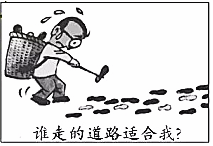 A. ①②④         B. ②③④	C. ①②③	D. ①③④10.“构建人类命运共同体，实现共赢共享”。这是习近平在联合国总部演讲时对世界未来的描绘。下列行为与打造“人类命运共同体”相向而行的是①美国挥舞关税大棒，贸易霸凌主义殃及全球 ②中国提出“带一路”倡议，创设亚投行，设立丝路基金 ③美国不断宣布“退群”退出全球气候变化的《巴黎协定》 ④中国护航编队营救外籍商船，打击海盗A.①②        B.③④     C.①③        D.②④第Ⅱ卷（非选择题　共40分）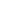 1.学完了九年级上册道德与法治，李仁刚收获多多，下面是他上课时记录的存在疑惑的重点知识，请你帮忙做出正确的解释。（12分）（1）疑惑一：在五千多年的发展中,中华民族形成了以改革创新为核心的团结统一、爱好和平、 勤劳勇敢、自强不息的伟大民族精神。（2）疑惑二：建国以来,我们形成了民族平等、民族团结和各民族共同繁荣的新型民族关系。（3）疑惑三：北斗三号全球卫星导航系统建成暨开通仪式于2020年7月31日在人民大会堂举行, 系统建成暨开通是北斗系统发展的第三步——向全球提供服务。看到这个新闻后，李仁刚自豪的说：我国已迈入世界科技强国的行列。（4）疑惑四：要做自信的中国人，就应该坚信我国的政治、文化等都是世界上最好的，要坚决抵制其它国家的思想文化和价值观念等。2.材料一：10月金秋，深圳迎来重大利好，中央及国务院办公厅印发《深圳建设中国特色社会主义先行示范区综合改革试点实施方案（2020-2025年）》，支持深圳实施综合授权改革试点。这是落实习近平总书记“改革开放再出发”要求的必然路径，是时代赋予深圳的全新使命。（1）结合所学知识，谈谈对习总书记“改革开放再出发”这句话的理解。（4分）材料二：在深圳经济特区建立40周年庆祝大会 上的讲话中指出，要从人民群众普遍关注、反映强烈、反复出现 的问题出发，拿出更多改革创新举措，把就业、教育、医疗、社保、 住房、养老、食品安全、生态环境、社会治安等问题一个一个解决 好，努力让人民群众的获得感成色更足、幸福感更可持续、安全感更有保障。（2）你从中感悟到了党和政府的哪些温暖？（4分）3.“乘风好去，长空万里，直下看山河。”同学们搜集、整理了一下几个热点新闻。热点新闻一：2020年，我国嫦娥四号在人类历史上第一次登陆月球背面，长征五号遥三运载火箭成功发射，雪龙2号首航南极，北斗导航全球组网进入冲刺期，5G商用加速推出，北京大兴国际机场“凤凰展翅”......热点新闻二：2020年11月4日至10日,第三届中国国际进口博览会举行。国家展是本届中国国际进口博览会的重要内容，共有82个国家、3个国际组织设立71个展台，展览面积约3万平方米，各参展国将展示国家形象、经贸发展成就和特色优势产品。请你解读上述“两个热点新闻”分别蕴含了哪些道理？（8分）4.材料一：【推窗见绿美如画】截至目前，深圳已建成各类公园1206个。不到2000平方公里的深圳，已分不清是“城市建了很多公园“还是“公园里建了座城市"。中国（深圳）综合开发研究院常务副院长郭万达说，美好环境得益于产业创新、制度创新。高附加值、绿色、低能耗的绿色经济体系，严厉“红线"、严格考核的生态文明体制改革，使深圳“生态红利"持续释放。（1）深圳的做法对建设生态文明有何启示？（4分）材料二：【创新密码是企业】90%以上的创新型企业是本土企业、90%以 上的研发机构设立在企业、90%以上的研发人员集中在企业、90%以上的研发资金来源于企业、90%以上的职务发明专利出自企业、90%以上的重大科技项目发明专利来源于龙头企业……研究深圳的学者，无不关注这一独特的创新现象——六个90%。（2）材料说明了什么道理？并加以说明。（4分）材料三：【弘扬美德我践行】九九重阳节，浓浓敬老情。在重阳节这一天，深圳市民政局、深圳福彩中心工作人员为多位老人们送去了节日的问候和福彩爱心慰问金。爱心扶老，情暖夕阳。深圳福彩本次敬老活动，即弘扬了中华民族的传统美德，也是一次践行“扶老、助残、救孤、济困”福利彩票发行宗旨的社会实践活动。为了让学生们弘扬传统美德，九年级2班班委会组织了一节主题班会，请你参与完成以下任务：（3）请你为这次主题班会设计一个主题。（2分）（4）活动结束后，你打算怎样弘扬中华民族的传统美德？ （2分）期末教学质量调研九年级道德与法治试题（参考答案）第Ｉ卷（选择题　共20分）选择题(下列各题的四个选项中，只有一项符合题意，每小题2分，共20分)1.D  2.B  3.A  4.A  5.C  6.D  7.B  8. B  9.A  10.D第Ⅱ卷（非选择题　共40分）1. （1）疑惑一答案：在五千多年的发展中，中华民族形成了以爱国主义为核心，团结统一、爱好和平、 勤劳勇敢、自强不息的伟大民族精神。中华民族精神的核心是爱国主义，改革创新是时代精神的核心。（3分）（2）疑惑二答案：新中国成立后,在处理民族关系上,我国坚持民族平等、民族团结和各民族共同繁荣的基本原则,形成了平等团结互助和谐的社会主义新型民族关系。（3分）（3）疑惑三答案：李仁刚没有正确认识我国的科技现状。目前我国在尖端技术的掌握和创新方面打下了坚实基础,在一些重要领域走在世界前列。但我国科技创新能力整体不强，总体水平不高，贡献率较低，我国还不是科技强国。（3分）（4）疑惑四答案：要做自信的中国人对国家有认同、对文化有底气、对发展有信心。自信不是妄自尊大，也不是故步自封。在经济全球化的时代，面对各种思想文化的碰撞和价值观念的冲突，我们需要培育理性平和、不卑不亢、开放包容的心态。（3分）2. （1) ①改革开放极大解放和发展了社会生产力，使中国人民过上了幸福生活；②改革开放不仅深刻改变了中国，也深刻影响着世界；③中国的腾飞证明，改革开放是决定当代中国命运的关键抉择。④进入新时代，我国社会主要矛盾已经转化为人民日益增长的美好生活需要和不平衡不充分的发展之间的矛盾；⑤我国经济已由高速增长阶段转向高质量发展阶段，需要转变发展方式；⑥我国经济发展还面临区域发展不平衡、城镇化水平不高、城乡发展不平衡不协调等现实挑战；⑦改革开放是当代中国最鲜明的特色。改革只有进行时，没有完成时。（每点1分，答出其中的四点即可，共4分，其它符合题意的答案也可。）(2) ①党和政府坚持以人民为中心的发展思想。②人民对美好生活的向往,就是党的奋斗目标。③中国共产党人的初心和使命,就是为中国人民谋幸福,为中华民族谋复兴。④发展的根本目的是增进民生福祉。⑤中国共产党坚持立党为公、执政为民。（每点1分，答出其中的四点即可，共4分，其它符合题意的答案也可。）3.（1）热点新闻一：①创新是推动人类社会向前发展的重要力量；②创新已经成为世界主要国家发展战略的重心；③创新驱动是国家命运所系；④我国大实施实科教兴国战略、人才强国战略，建设创新型国家；⑤我国科技创新能力不断提高，科学技术快速发展。（每点1分，答出其中的四点即可，共4分，其它符合题意的答案也可。）热点新闻二：①我国综合国力不断增强，国际地位不断提高，在国际社会的影响越来越大。②中国正为世界经济增长注入新的活力。中国日益成为世界经济发展的引擎与稳定器。③中国着眼于时代发展大势，遵循共商共建共享原则，为全球治理提出中国方案，贡献中国智慧。④中国发挥负责任大国作用，促进人类社会共同发展。⑤中国坚持对外开放的基本国策，积极融入经济全球化的世界进程等。⑥中国是世界格局中的重要力量，正以新的发展理念、务实的行动推动着构建人类命运共同体的伟大进程。（每点1分，答出其中的四点即可，共4分，其它符合题意的答案也可。）4. （1)①要处理好经济发展与生态环境保护的关系,既要绿水青山,也要金山银山。②走绿色发展道路,坚持绿色富国, 让人民群众切实感受到经济发展带来的环境效益。③建设 生态文明,必须严守资源消耗上限、环境质量底线、生态保护红线。④坚持节约资源和保护环境的基本国策,坚持创新、协调、绿色、开放、共享的发展理念。（每点1分，答出其中的四点即可，共4分，其它符合题意的答案也可。）（2)①企业是社会创新的重要力量。②提升创新能力是企业持续发展之基、市场制胜之道。③大国重器一定要掌握在自己手里,核心技术不是别人赐予的,企业不能只是跟着别人走,而必须自强奋斗、敢于突破。④创新是引领发展的第一动力。（每点1分，答出其中的四点即可，共4分，其它符合题意的答案也可。） （3）继承传统美德，做新时代好少年；中华传统美德,源自你我内心等。（只要写出1个主题就可得2分,其它符合题意的答案也可。）（4）①美德的力量在于践行。推进社会公德、职业道德、家庭美德、个人品德建设,青少年责无旁贷; ②倡导向上向善、孝老爱亲、忠于祖国、忠于人民,青少年必须身体力行。（每点1分，共2分，其它符合题意的答案也可。） 评分说明：对于第Ⅱ卷的答案，在层次上、文字上不要求与本答案要点完全一致，只要其基本意思与答案要点一致即可给该要点的分。但意思不明确、答案不完整的应酌情扣分。